附件1：个人旅行轨迹查询方法第一步：手机微信扫描下图二维码（该二维码是国务院客户端上线的由工信部信息通信管理局推出的疫情防控通信大数据行程卡），可查询14天内到访国家（地区）和国内城市（驻留超过4小时）。具体使用方法：微信扫码后，输入手机号、验证码，同意授权，然后点击查询，将查询结果截图保存。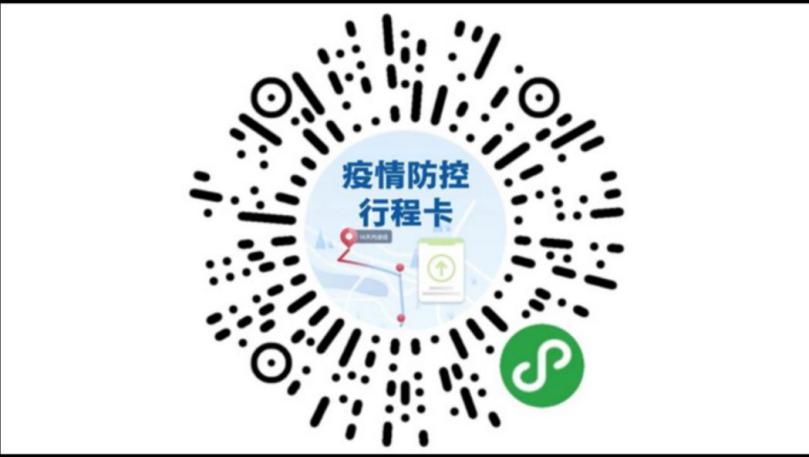 第二步：手机微信扫描并关注“河南城建学院教师中心”公众号，并将第一步截图发送至该公众号。公众号二维码如下：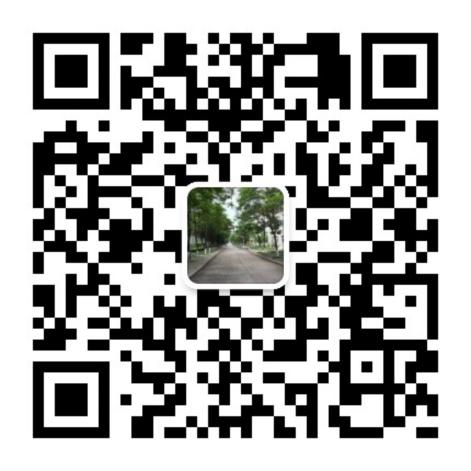 